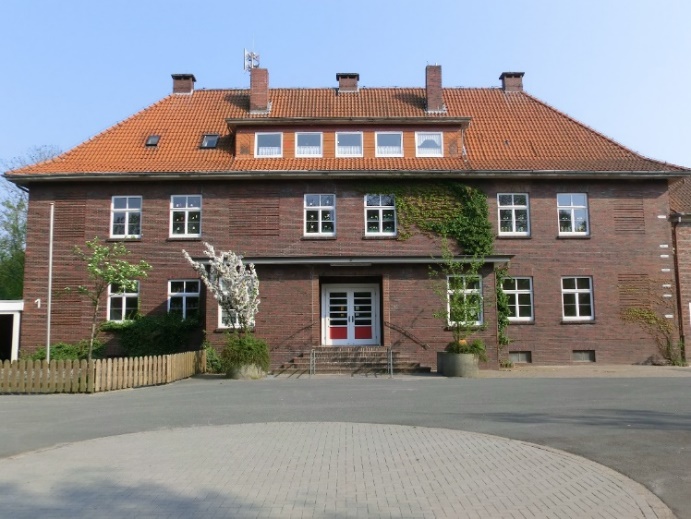 InformationsheftfürEltern und Erziehungsberechtigteder zukünftigen 2. Klassezum SchuljahresbeginnLiebe Eltern,wir freuen uns, Sie und Ihr Kind nach den Sommerferien erneut hier an der Grundschule Abbehausen begrüßen zu dürfen. Den Kindern wollen wir einen guten Start in das neue Schuljahr ermöglichen. Hier sollen sich alle wohlfühlen, damit sie gut lernen und leben können. In diesem Heft finden Sie wichtige Informationen zum Schuljahresanfang. Falls Sie dazu Fragen haben, können Sie uns gerne anrufen oder uns eine E-Mail schreiben. Wenn Sie alles gelesen haben, bitten wir Sie, uns die Unterlagen ausgefüllt und unterschrieben zukommen zu lassen.Aufgrund der aktuellen Lage versuchen wir Sie möglichst zeitnah auf unserer Homepage über das Neuste zu informieren. Schauen Sie bitte regelmäßig auf unserer Homepage vorbei.PlögerSchulleiterInhaltsverzeichnisSchulregeln	3Homepage	5Materialliste 	6Anmeldung Betreuung bis 13:15 Uhr/ Ganztag bis 15:30 Uhr	81. SchulregelnWir wollen eine Schule sein, in der sich alle wohl fühlen.Darum haben wir uns gemeinsam Regeln und auch Konsequenzen überlegt.Regeln für Kinder und Eltern zum SchulalltagDie Betreuung fängt um 7:15 Uhr an. Wenn die Betreuung nicht auf dem Hof ist, gehe ich in die Betreuungsräume (hinter der Bühne links rein).Ich betrete das restliche Schulgebäude erst beim 1. Klingeln um 8:10 Uhr.Wenn ich ein Handy oder Ähnliches mitnehme, muss es während der gesamten Schulzeit ausgeschaltet sein. Spielzeug und Geld bleiben besser zuhause.Das Fahren mit dem Fahrrad zur Schule empfehlen wir erst ab Klasse 3. Falls Ihr Kind früher mit dem Fahrrad zur Schule fahren will, dann üben Sie den Schulweg und weisen Sie auf alle Gefahrenstellen hin.Für die Kinder besteht eine Helmpflicht, wenn sie mit dem Fahrrad zur Schule fahren.In der ersten Schulwoche bekommen alle Kinder einen Schulplaner. In diesen wird alles eingetragen: Hausaufgaben, Mitteilungen der Schule und Eltern, Entschuldigungen bei Krankheitsfällen. Der Schulplaner muss regelmäßig durch die Eltern kontrolliert werden.Kinder der 1. und 2. Klasse dürfen frühestens um 12:25 Uhr abgeholt werden. Falls Sie vorher an der Schule sind, müssen Sie außerhalb des Schulhofes warten, damit der Schulalltag nicht gestört wird. Regeln während der SchulzeitIch gehe rücksichtsvoll mit meinen Mitschülern um und behandle sie so, wie ich selbst behandelt werden möchte und helfe, wenn sie ein Problem haben.Ich lasse die anderen aussprechen und höre ihnen zu.Ich lasse andere in Ruhe spielen. Wenn ich mitspielen möchte, frage ich.Im Schulgebäude renne ich nicht und bemühe mich, leise zu sein.Ich bemühe mich Auseinandersetzungen mit Mitschülern friedlich zu lösen. Gelingt mir das nicht, hole ich Hilfe bei einer Lehrkraft.Ich behandle meine eigenen Sachen ebenso wie die Sachen der anderen mit Sorgfalt. Wenn ich etwas ausleihen oder ansehen möchte, frage ich.Spielsachen, Möbel und Bücher sollen noch viele Kinder nach mir benutzen. Deshalb sorge ich dafür, dass sie heil und sauber bleiben. Wenn etwas kaputt geht, sage ich Bescheid.Spielsachen aus der Spielausleihe bringe ich nach der Pause zurück.Ich möchte, dass unser Schulgebäude und der Schulhof gepflegt und sauber aussehen, deshalb werfe ich den Müll in die Abfallbehälter.Die Toiletten sind kein Spielplatz. Ich hinterlasse sie sauber. Während der kleinen Pausen dürfen die Spielgeräte auf dem Hof nicht genutzt werden.Wenn Regenpause ist, muss ich im Klassenraum bleiben. Dort darf ich nur ruhige Spiele spielen. Rennspiele oder Fangspiele sind verboten.Wenn ich diese Regeln nicht einhalte, erwarten mich Konsequenzen.Ich werde ermahnt und an die betreffende Regel erinnert und muss mich entschuldigen.Ich muss die betreffende Regel abschreiben, damit ich sie mir besser merken kann.Ich erhalte eine zusätzliche Aufgabe.Ich muss etwas ersetzen oder wieder gut machen.Ich darf etwas (z.B. Ausflug) in meiner Klasse nicht mitmachen.Bei gröberen Vorfällen muss ich einen Besinnungsbogen ausfüllen und von meinen Eltern unterschreiben lassen.Ich bekomme von den Lehrern einen Eintrag in den Schulplaner.Mensa RegelnIch stelle mich hinten an (ohne vorlassen etc.). Ich schaue vorher, was es zum Essen gibt und überlege mir, was ich möchte und was nicht.Wenn ich an der Reihe bin, scanne ich meinen Ausweis. Ich lasse mir nur so viel geben, wie ich mag.In der gesamten Mensa darf nur leise gesprochen werden. Es darf nicht gerannt werden.Wenn ich fertig mit dem Essen bin, räume ich mein Geschirr ab und stelle es ordentlich auf die Ablage.Wenn ich abgeräumt habe, sorge ich dafür, dass mein Tisch sauber ist und verlasse dann die Mensa.GanztagZu Beginn des Ganztages melde ich mich immer an und lasse meinen Namen abhaken.Wenn ich keine AG habe, mache ich immer erst meine Hausaufgaben.Ich nehme regelmäßig an der AG teil und bin rechtzeitig beim Treffpunkt.Wenn ich mich im Ganztag schlecht benehme, bekomme ich eine Verwarnung. Bei der 2. Verwarnung, müssen meine Eltern zu einem Gespräch in die Schule. Bei der 3. Verwarnung darf ich nicht mehr am Ganztag teilnehmen.2. HomepageUnsere Homepage finden Sie unter:www.Grundschule-Abbehausen.comUnser Mensasystem finden sie unter:https://abbehausen.sams-on.deDie Kommunikationsplattform der Schule finden sie unter:www.gs-abbehausen.deDort befinden sich allgemeine Informationen zu unserer Schule, Zeitungsberichte sowie aktuelle Termine.Sie haben ab sofort auch die Möglichkeit unsere Lehrkräfte direkt per Email zu erreichen.Hier die E-Mail-Adressen:Herr Steinke		christian.steinke@gs-abbehausen.deHerr Plöger		verwaltung@grundschule-abbehausen.comFrau Rüthemann	anne.ruethemann@gs-abbehausen.deFrau Tapken		janneke.tapken@gs-abbehausen.deFrau Prasske		sina.prasske@gs-abbehausen.deFrau Kruse		fenja.kruse@gs-abbehausen.deFrau Röder		severine.roeder@gs-abbehausen.deFrau Hübner		danica.huebner@gs-abbehausen.deFrau Logemann-Dirks	antje.logemann-dirks@gs-abbehausen.defür Fragen aus Sekretariat oder Schulleitung:verwaltung@grundschule-abbehausen.com für Fragen und Organisation des Ganztags und der Betreuung:ganztag@grundschule-abbehausen.combetreuung@grundschule-abbehausen.comoder auch persönlich bei Frau Kohnke (Mo- Do 13:15 – 15:30 Uhr) Information zu Schülerfotos auf der HomepageDie Homepage der Schule berichtet über aktuelle Geschehnisse des Schullebens. Hierbei werden Foto-, Audio- und Video-Aufnahmen produziert, auf denen auch Ihr Kind abgebildet/ zu hören sein kann. Da zum Anfang des Schuljahres wieder ein Fotograf kommen wird, bitten wir Sie um Einverständnis, um die Bilder auf unserer Homepage zu veröffentlichen. Die Namen der Schüler/innen werden dabei nicht veröffentlicht. Die Beiträge werden sorgfältig redaktionell erstellt und vor Veröffentlichung durch eine Lehrkraft geprüft. Wenn Sie nicht einverstanden sind muss darauf geachtet werden, dass sich Ihr Kind den Fotos fernhält.3. Materialliste Klasse 2Sehr geehrte Eltern / sehr geehrte Erziehungsberechtigte!Seit dem Schuljahr 2004/05 ist die Lehrmittelfreiheit in Niedersachsen abgeschafft.Eine Kostenersparnis ist möglich, wenn Sie einen Teil der Lehrmittel von der Schule ausleihen.VerbrauchsmaterialDieses Material kann nicht ausgeliehen werden, da die Kinder hier direkt hineinschreiben.Dieses Material muss von allen Eltern selbst über den örtlichen Buchhandel bestellt werden.BücherArbeitsmaterial:1 Heft Lineatur 7, A5 (Mathe)1 Heft Lineatur 7, A4 (Deutsch) Mappen in den Farben: (Deutsch/rot, Mathe/blau, Sachunterricht/grün, Postmappe/gelb, Religion/weiß, Musik/orange)Bleistifte BuntstifteWasserfarbkasten (ggf. auffüllen)SchereLinealAnspitzerKlebestiftMalblock A4Bitte versehen Sie alle Dinge mit Namen!Für das nächste Schuljahr werden 7,50 € für die Klassenkasse eingesammelt, davon werden u.a. Pinsel gekauft. Außerdem wird hiervon ein Schulplaner für Hausaufgaben, Entschuldigungen und Stundenpläne finanziert. Das Geld sollte bis zum 28.06.21 bei der/dem jeweiligen Klassenlehrer/-in abgegeben werden.Bitte geben Sie den folgenden Abschnitt bis spätestens zum 28.06.2021 ausgefüllt und unterschrieben wieder an die Schule zurück.	Ich nehme an dem Leihverfahren teil und zahle bis zum 28.06.2021	die Leihgebühr von 11,00 € bar bei dem Klassenlehrer / der Klassenlehrerin ein.*	Da wir drei oder mehr Kinder haben, die an öffentlichen Schulen unterrichtet	werden, reduziert sich für uns der Leihbetrag auf 80%. Die Leihgebühr 	von 9,00 € zahle ich bis zum 28.06.2021 bar bei dem Klassenlehrer / der	Klassenlehrerin ein.	Ich habe Anspruch auf unentgeltliche Ausleihe, da ich (Entsprechendes bitte ankreuzen!) gemäß  		  dem SGBII	   (Harz 4 ~ Grundsicherung für Arbeit Suchende),	  dem SGB IV   (Schülerinnen und Schüler, denen Hilfe zur Erziehung mit Unterbringung außerhalb des 			    Elternhauses gewährt wird, also im Wesentlichen Heim- und Pflegekinder),	  dem SGB XII (Sozialhilfe)	  dem Asylbewerberleistungsgesetz berechtigt bin. Die Berechtigung ist durch Vorlage des Leistungsbescheides oder durch die Bescheinigung des Leistungsträgers bis spätestens zum 28.06.2021 zu erbringen. Falls Sie dies nicht tun, entscheiden Sie sich damit, alle Lernmittel auf eigene Kosten zu beschaffen. 	Ich nehme an dem Leihverfahren nicht teil. Die Bücher werde ich selbst anschaffen.Schülerfotos auf der HomepageIch bin mit der Veröffentlichung der Klassenfotos 		auf der Homepage der Schule einverstandenIch bin mit der Veröffentlichung nicht einverstanden		_________________________     ________________        ______________________Name des Kindes,  		         Datum		Unterschriftzukünftige Klasse 24. Anmeldung Betreuung bis 13:15 Uhr / Ganztag bis 15:30 UhrWie auch in den vergangenen Jahren bieten wir wieder eine Betreuung und den Ganztag an.Betreuung ist in der Schule von 7:15 Uhr bis 13:15 Uhr jeden Tag gewährleistet. Zusätzlich besteht für Sie das Ganztagsangebot. Dieses gibt es von Montag bis Donnerstag von 13:15 Uhr bis 15:30 Uhr. Änderungen der Zeiten sind möglich. Nach der Eingewöhnungszeit, bis zu den Herbstferien, bitten wir jedoch, dass dies dann nur in Ausnahmefällen geschieht. Bei kurzfristigen Wechseln aus Termingründen etc. sind Sie für die Absagen bei den Bussen oder Taxen zuständig. An der Mittagsbetreuung können nur Schüler/innen der 1. und 2. Klasse teilnehmen. Wir bieten zudem eine Mittagsverpflegung an. Die Zuzahlung hierfür beträgt zurzeit 1,50 Euro pro Mahlzeit. Das Mittagessen wird in der letzten großen Pause und danach ausgegeben, so dass auch Kinder, die nicht das Ganztagsangebot nutzen, die Möglichkeit haben, in der Schule Mittag zu essen.Achtung: Eine Abrechnung mit Bargeld ist nicht möglich!Sowohl für die Betreuung, als auch für den Ganztag haben Sie die Möglichkeit, Ihr Kind tageweise anzumelden. Jeweils zum neuen Schuljahr wird dann die Teilnahme erneut abgefragt.Für unsere Planung ist es ganz wichtig, dass wir rechtzeitig alle Anmeldungen erhalten, geben Sie deshalb den Abschnitt bis zum 06.07.2020 im Sekretariat ab.Bitte planen Sie mit ein, dass keine Betreuung stattfindet, wenn es Zeugnisse gibt. Der Unterricht endet dann um 11:05 Uhr für alle Kinder.Name des Kindes: _______________________ Klasse: _________________________Betreuung bis 13:15 Uhr Mein Kind nimmt an der Betreuung teil (12:30-13.15 Uhr):	 ja		 neinan folgenden Tagen: MO	 DI	 MI	 DO	 FRGanztag bis 15:30 UhrMein Kind nimmt am Ganztag teil (bis 15:30 Uhr):	 ja		 neinan folgenden Tagen: Montag		 Dienstag		 Mittwoch		 Donnerstag5. SchwimmunterrichtLiebe Eltern / Erziehungsberechtigte,im August beginnen wir mit dem Schwimmunterricht für die 2. Klasse. Das Schwimmen findet immer freitags von 8:15 Uhr bis 9:45 Uhr im Störtebeker Bad statt und beginnt erstmals am 23.08.2019. Für den Schwimmunterricht benötigt Ihr Kind folgende Sachen:Handtuch/HandtücherShampoo, DuschgelMütze (vor allem im Winter)Badehose / BadeanzugKamm/HaarbürsteMädchen mit langen Haaren empfehlen wir eine Badekappe aus wasserdichtem GummiIn der Schule haben die Kinder die Möglichkeit ihre Haare zu föhnen, deshalb ist die Mitnahme eines eigenen Föhns nicht unbedingt notwendig. Bitte füllen Sie den Schwimmbogen aus und geben Sie diesen ihrem Kind bis zum  17.06.2019 wieder mit.Elternfragebogen für den SchwimmunterrichtName des Kindes: _______________________________	Klasse:_____________Bei einem Notfall sind Sie zu erreichen unter: _________________________Sollte sich am Gesundheitszustand Ihres Kindes etwas ändern, teilen Sie es bitte unverzüglich der Schwimmlehrkraft mit.Bei eventuellen Zweifeln überprüfen Sie bitte diese von einem Kinderarzt.Ort, Datum				UnterschriftFlex und Flora Deutsch, Paket 2Das Zahlenbuch 2, Arbeitsheft 2	Schreiblehrgang LADiesterweg       978-3-425-14522-8Klett                  978-3-12-201752-1Diesterweg       978-3-425-14511-2€ 23,50€   9,50€   8,95Gesamt€ 41,95Ich leiheIch leiheIch kaufeIch kaufeDas Zahlenbuch 2Klett                       978-3-12-201750-7	Das Zahlenbuch 2Klett                       978-3-12-201750-7	€  18,50 Gesamt11,00 € * Gesamt€  18,50  JaNeinHat Ihr Kind schon ein Schwimmabzeichen?Bei ja, welches?_______________Geht Ihr Kind regelmäßig schwimmen?Hat Ihr Kind Beschwerden oder Krankheiten, sodass Sie Bedenken an der Teilnahme am Schwimmunterricht haben?(zum Beispiel: Herzbeschwerden, Allergien, Asthma, Hautprobleme, Diabetes, Epilepsie, Erkrankungen der Ohren, orthopädische Hilfen, Schwindel, Einnahme bestimmter Medikamente)Sonstige bekannte Beschwerden oder Auffälligkeiten:Hatte Ihr Kind eine Mittelohentzündung oder Schäden am Trommelfell, sodass Sie Bedenken bei Tauchübungen haben?